ΣΥΛΛΟΓΟΣ ΕΚΠΑΙΔΕΥΤΙΚΩΝ Π. Ε.                    Μαρούσι  4 – 2 – 2024                                                                                                                    ΑΜΑΡΟΥΣΙΟΥ                                                   Αρ. Πρ.: 48 Ταχ. Δ/νση: Μαραθωνοδρόμου 54                                             Τ. Κ. 15124 Μαρούσι                                                            Τηλ.: 2108020697 Fax:2108020697                                                       Πληροφ.: Δ. Πολυχρονιάδης 6945394406                                                                                    Email:syll2grafeio@gmail.com                                           Δικτυακός τόπος: http//: www.syllogosekpaideutikonpeamarousiou.gr                                                                    ΠΡΟΣ: ΤΑ ΜΕΛΗ ΤΟΥ ΣΥΛΛΟΓΟΥ ΜΑΣ   Κοινοποίηση: Δ.Ο.Ε. Συλλόγους Εκπ/κών Π. Ε. της χώραςΠαράσταση διαμαρτυρίας ενάντια στην εφαρμογή της «αξιολόγησης» την ΤΕΤΑΡΤΗ 7 – 2 – 2024 στις 13:30 στην Δ/νση Π. Ε. Β΄ ΑθήναςΣυναδέλφισσες – συνάδελφοι στο πλαίσιο του αγώνα που δίνει ο κλάδος μας ενάντια στην εφαρμογή της «αξιολόγησης» των νόμων 4823/2021 & 4692/2020 και με βάση την πρόσφατη απόφαση του Δ. Σ. της Δ. Ο. Ε. (Αρ. πρωτ. 837/26 – 1 – 2024), τα Δ. Σ. των Συλλόγων Εκπ/κών Π. Ε. Αμαρουσίου, «Γ. Σεφέρης» και «Ο Περικλής» διοργανώνουν από κοινού παράσταση διαμαρτυρίας στην έδρα της Δ/νσης Π. Ε. Β΄ Αθήνας (Λ. Κηφισιάς 20, Μαρούσι) την ΤΕΤΑΡΤΗ 7 – 2 – 2024 στις 13:30. Η «αξιολόγηση» δεν θα περάσει. Προχωράμε ενωμένοι/ες μαζικά με την απόφαση της Δ.Ο.Ε. Υπογράφουμε το έντυπο συμμετοχής στην απεργία – αποχή. Με ενότητα, αποφασιστικότητα και θέληση θα νικήσουμε. ΟΛΟΙ/ΟΛΕΣ ΣΤΗΝ ΠΑΡΑΣΤΑΣΗ ΔΙΑΜΑΡΤΥΡΙΑΣ ΤΩΝ Δ. Σ. ΤΩΝ ΣΥΛΛΟΓΩΝ ΕΚΠ/ΚΩΝ Π. Ε. ΑΜΑΡΟΥΣΙΟΥ – «Γ. ΣΕΦΕΡΗΣ» - «Ο ΠΕΡΙΚΛΗΣ» ΕΝΑΝΤΙΑ ΣΤΗΝ ΑΞΙΟΛΟΓΗΣΗ ΤΩΝ Ν. 4823/2021 & 4692/2020 ΤΗΝ ΤΕΤΑΡΤΗ 7 ΦΕΒΡΟΥΑΡΙΟΥ 2024 ΣΤΙΣ 13:30 ΣΤΗΝ ΕΔΡΑ ΤΗΣ Δ/ΝΣΗΣ Π. Ε. Β΄ ΑΘΗΝΑΣ (Λ. Κηφσιάς 20 – Μαρούσι)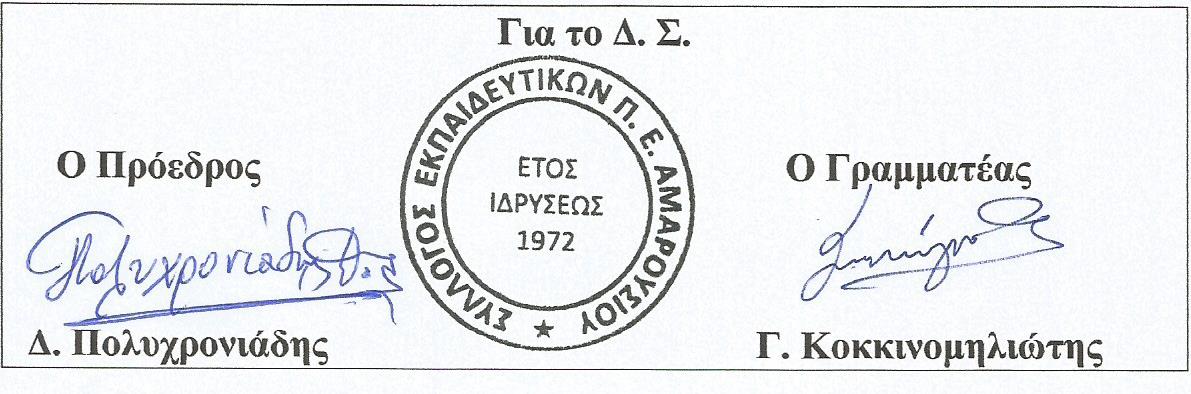 